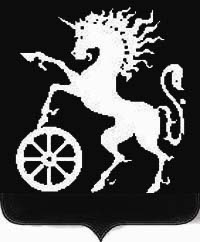 БОГОТОЛЬСКИЙ ГОРОДСКОЙ  СОВЕТ ДЕПУТАТОВКРАСНОЯРСКОГО КРАЯР Е Ш Е Н И Евосемнадцатой сессии Боготольского городского Совета депутатов четвертого созыва15 апреля  2014 года                       г. Боготол                                         № 18-265О внесении изменений в решение Боготольскогогородского Совета депутатов  «О бюджете города Боготола на 2014 год и плановый период 2015-2016 годов»      В соответствии со статьями 71, 81 Устава города, рассмотрев предложения администрации города, Боготольский городской Совет депутатов  РЕШИЛ:       1. Внести в решение Боготольского городского Совета депутатов  от 19.12.2013 № 16-256  «О бюджете города Боготола за 2014 год и плановый период 2015-2016 годов» следующие изменения:      1.1. пункт 1 статьи 1 изложить в следующей редакции:     «Утвердить основные характеристики городского бюджета на 2014 год:     1) прогнозируемый общий объем доходов городского бюджета в сумме 553 175,6  тыс. рублей;     2) общий объем расходов городского бюджета в сумме 602 732,9 тыс. рублей;     3) дефицит городского бюджета в сумме 49 557,3 тыс. рублей;     4) источники внутреннего финансирования дефицита городского бюджета в сумме 49 557,3 тыс. рублей согласно приложению 1 к настоящему Решению»;      1.2. приложения 1,2,4,5,6,8,10,12 к решению Боготольского городского Совета депутатов от 19.12.2013 № 16-256  изложить в новой редакции согласно приложениям 1,2,3,4,5,6,7,8  к настоящему решению.     2. Контроль за исполнением настоящего решения возложить на постоянную комиссию Боготольского городского Совета депутатов по бюджету, финансам и налогам (председатель Бальчонок А.Б.).     3. Опубликовать решение в официальном печатном издании «Земля боготольская», разместить на официальном сайте муниципального образования города Боготол www.bogotolcity.ru в сети Интернет.     4. Решение вступает в силу со дня его официального опубликования.Глава города Боготола,председатель Боготольского городского Совета депутатовА.Н. Артибякин